Obrázok gombíka našívacieho, napichovacieho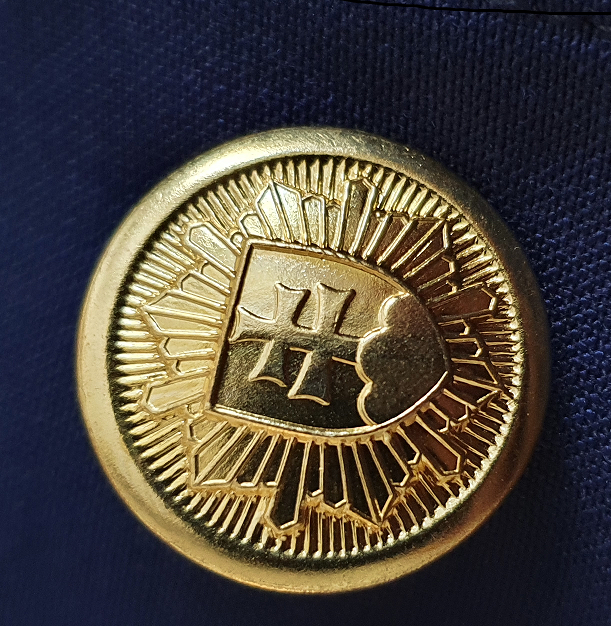 